GEN-1125 (120V-2500W-13.2kW-60Hz) 		Geneforce Emergency Power System 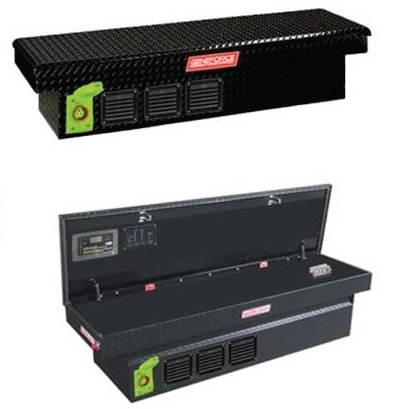 Product Features 		Geneforce Emergency Power System Silent operation.  		Geneforce Emergency Power System Safe for indoors. No gas or emissions.  		Geneforce Emergency Power System No Installation; No Maintenance; No Permits required 		Geneforce Emergency Power System Arrives fully charged and ready to work. 		Geneforce Emergency Power System Automatic & one-touch start. 		Geneforce Emergency Power System Multi-colored LED displays state of charge, AC input, DC volts and DC amperage, etc...  		Geneforce Emergency Power System Overheat Temperature Sensor & Automatic Shutdown feature. 		Geneforce Emergency Power System Built-in voltage regulation system for sensitive electronics. 		Geneforce Emergency Power System Built-in (120V/30A) Automatic A/C Transfer Switch. 		Geneforce Emergency Power System Built-in 60A solar charge controller for solar panel charging. 		Geneforce Emergency Power System Electrical Specifications    GEN-1125  (120V)                           Output power (continuous) 2,500 W                                  Surge power (AC amps) 7,500 W (62.5A)                        Output frequency regulation 60 Hz                                         Voltage regulation 120 V +/-5% true RMS           Output wave form Modified Sine Wave              Service Life (No Maintenance) 12-16 years                                       Energy Stored Inside 13.2 kW  (13,200 Watts) AC output receptacles Four 20A/120V outlets & One 30A/120V outlet 12 Volt Power Outlet (optional - not included) One 12 Volt Charger outlet AC input plug (8ft cord) One (120V/20A) side blade plug      *(30A/120V)optional AC input automatic transfer switch 30 A (included) Charge rate  130 A DC AC input voltage range 90 - 130 VAC Geneforce Charge control 3-stage (Bulk, Acceptance, Float) Solar Charge Controller 60A/12V-24V (~400 W per hour/sunlight) *(80A/150V) optional General Specifications Optimal operating temperature range 32°F – 104°F (0°C – 40°C) *derated below 0°C and above 40°C Monitor LED Display (reads V, DC amps, Power Share, etc.) Dimensions (H x W x L) and Weight (19" x 20”  x 69") & (845 Lbs.) Construction Strong Steel, Color-Black Warranty & Part Number 2yr. warranty-components; 4yr. warranty-cells(GEN-1125-120-2500-CB) Regulatory Approvals & Protection Safety - UL Listing Components UL & cUL listed to 458 Standards Voltage Regulation Over voltage and under voltage protection Temperature Over-temperature protection Output Overload Protection Electrical Short circuit protection Price $8,997  Geneforce Incorporated www.geneforcepower.com (305)215-5443 email: sales@geneforcepower.comGeneforce Incorporated www.geneforcepower.com (305)215-5443 email: sales@geneforcepower.com